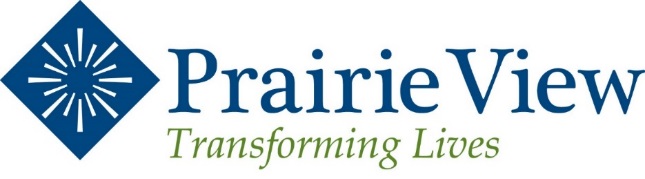 Prairie View es agradecida por nuestra continua asociación con el ministerio de la Conferencia del Districto Oeste. Valoramos las muchas maneras por las que ustedes nos ayudan a realzar nuestro trabajo a ésas personas con necesidades mentales y del comportamiento de la salud, y aprecia su ayuda en la reducción del estigma asociado a enfermedad mental y aproximadamente 1 en 5 adultos en los E.E.U.U. encuentra enfermedad mental en un año dado, y aproximadamente 1 en 25 adultos en los E.E.U.U. encuentra una seria enfermedad mental que interfiera substancialmente con o limita una o más que una actividad importante de la vida en un dado año.   Esta estadística significa que nuestro trabajo común continúa siendo importante. Prairie View celebró nuestro aniversario de 65 a años.   Celebrando un aniversario del jalón tal como este nos recuerda nuestra historia compartida con Conferencia del Districto Oeste. Prairie View no estaría en existencia sin ustedes. En el año fiscal 2018 (del 1 de julio de 2017 al 30 de junio de 2018), desempeñamos servicios a un total de 10.117 clientes, de quienes el 10% no tenían ningún seguro. Proporcionamos un total de 1.1 millones de dólares de cuidado caritativo.  Nuestro presupuesto de funcionamiento el año pasado total fue de  $19.112.830 y recibimos $886.918 dólares en concesiones y contribuciones que nos ayudaron a financiar: asistencia y cuido para el no asegurado; accesibilidad de la facilidad; personal y entrenamiento y educación de la comunidad; chequeos e investigación y servicios tempranos de la niñez; y trabajo creciente del la capellanía.  Otras estadísticas de nuestro último año fiscal incluye: 85.985 visitas de pacientes no internados, prestando servicio a 76 condados de Kansas, clientes vinieron de 36 estados, y nuestros más recientes informes demuestran 6.269 llamadas recibidas por nuestra línea telefónica de crisis. Prairie View ofrece una gama completa de los servicios para los niños, los adolescentes, el adulto y más viejos adultos: hospitalización, el tratamiento intensivo del paciente no internado, servicios del gravamen de la emergencia, pruebas psicológica, una escuela residencial especial, el aprender experiencia-basado en nuestro curso de la aventura, terapias de individuo, de grupo y de la familia, tratamiento de los apegos y más viejos servicios del adulto.Estamos agradecidos por nuestra relación con la Conferencia del Districto Oeste y de las maneras que ustedes nos proporcionan la ayuda a Prairie View de sus oraciones, palabras amables de apoyo, remisiones y contribuciones generosas.  Si hay maneras adicionales por las cuales nosotros podemos asociarnos juntos y llenar el púlpito o proporcionando recursos o en educación, por favor déjenoslo saber.  Son bien venidos a nuestros sitios y nos placeríamos dar viajes, compartir oportunidades de conectar o de ofrecer habilidades de liderazgo y de comunicación en nuestro curso de de las cuerdas. Esperamos muchos años positivos combinando nuestros ministerios en el futuro. Bendiciones,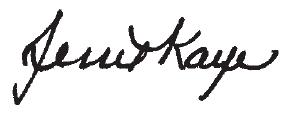 Jessie Kaye
Prairie View President and CEO